Chemistry Unit Project – ResearchIntroductionDescribe the Periodic Table:How was the Periodic Table created?What is the Periodic Table used for?Group DescriptionDescribe the characteristics and trends of your Periodic Table Group.Group Element One: _________________________________________Physical Properties State at room temperature (solid, liquid or gas): _________________Conduction of heat: ________________________________________________________________Conduction of electricity: ____________________________________________________________Chemical Properties Reactivity (with chemical examples such as iron reacting with oxygen to form iron oxide/rust):History & Uses History of the elements discovery:Where it’s found:How we get it:Common uses (1 historical and 2 modern with examples):Diagrams 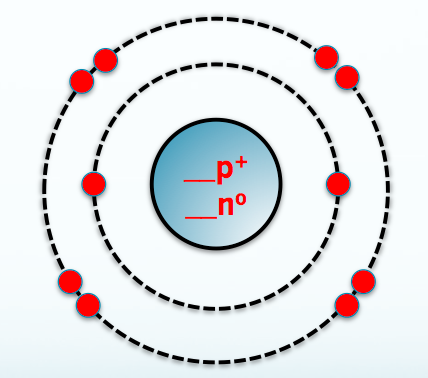 Symbol: _____Protons: _____Neutrons: _____Electrons: _____Mass: _____Group Element Two: _________________________________________Physical Properties State at room temperature (solid, liquid or gas): _________________Conduction of heat: ________________________________________________________________Conduction of electricity: ____________________________________________________________Chemical Properties Reactivity (with chemical examples such as iron reacting with oxygen to form iron oxide/rust):History & Uses History of the elements discovery:Where it’s found:How we get it:Common uses (1 historical and 2 modern with examples):Diagrams Symbol: _____Protons: _____Neutrons: _____Electrons: _____Mass: _____Group Element Three: _________________________________________Physical Properties State at room temperature (solid, liquid or gas): _________________Conduction of heat: ________________________________________________________________Conduction of electricity: ____________________________________________________________Chemical Properties Reactivity (with chemical examples such as iron reacting with oxygen to form iron oxide/rust):History & Uses History of the elements discovery:Where it’s found:How we get it:Common uses (1 historical and 2 modern with examples):Diagrams Symbol: _____Protons: _____Neutrons: _____Electrons: _____Mass: _____Group Element Four: _________________________________________Physical Properties State at room temperature (solid, liquid or gas): _________________Conduction of heat: ________________________________________________________________Conduction of electricity: ____________________________________________________________Chemical Properties Reactivity (with chemical examples such as iron reacting with oxygen to form iron oxide/rust):History & Uses History of the elements discovery:Where it’s found:How we get it:Common uses (1 historical and 2 modern with examples):Diagrams Symbol: _____Protons: _____Neutrons: _____Electrons: _____Mass: _____Group Element Five: _________________________________________Physical Properties State at room temperature (solid, liquid or gas): _________________Conduction of heat: ________________________________________________________________Conduction of electricity: ____________________________________________________________Chemical Properties Reactivity (with chemical examples such as iron reacting with oxygen to form iron oxide/rust):History & Uses History of the elements discovery:Where it’s found:How we get it:Common uses (1 historical and 2 modern with examples):Diagrams Symbol: _____Protons: _____Neutrons: _____Electrons: _____Mass: _____Group Members:Project Title:Melting Point  (°C):Boiling Point (°C):Melting Point  (°C):Boiling Point (°C):Melting Point  (°C):Boiling Point (°C):Melting Point  (°C):Boiling Point (°C):Melting Point  (°C):Boiling Point (°C):